Publicado en  el 02/03/2015 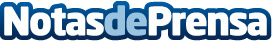 El consejero delegado del Grupo Opel propone mantener un debate abierto sobre la futura normativa de CO2  Datos de contacto:Nota de prensa publicada en: https://www.notasdeprensa.es/el-consejero-delegado-del-grupo-opel-propone_1 Categorias: Automovilismo Industria Automotriz http://www.notasdeprensa.es